Сгорела кабина фуры15.01.2022 года в 13 час 01 мин на пульт связи пожарно-спасательного отряда  № 40 (м.р. Сергиевский) государственного казенного учреждения Самарской области «Центр по делам гражданской обороны, пожарной безопасности и чрезвычайным ситуациям» по системе 112 поступило сообщение о ДТП  по адресу а/д М5 1100 км. На место вызова был направлен дежурный караул ПСО №40 ПСЧ №109  в количестве 3 человек личного состава и 1 единица техники. По прибытии к  месту вызова, при проведении разведки было установлено, что произошло возгорание кабины грузового Man . Также к месту происшествия были направлены бригада медицинской скорой помощи и экипаж ГИБДД района. Был подан 1 ствол «Б». Пожарные-спасатели произвели ликвидацию открытого горения, стабилизацию ТС, смыв ГСМ. В результате возгорания ни кто не пострадал.                         Уважаемые участники дорожного движения!Государственное казенное учреждение Самарской области «Центр по делам гражданской обороны, пожарной безопасности и чрезвычайным ситуациям» напоминает вам о необходимости соблюдать установленные правила дорожного движения и скоростной режим. Помните: автомобиль – это средство повышенной опасности и, управляя им, вы берете на себя большую ответственность! Не забывайте о том, что от вас зависят здоровье и жизни других людей. Если вы стали свидетелем или участником ДТП, обращайтесь по телефону «01», «101» или по единому номеру вызова экстренных оперативных служб «112».Инструктор противопожарной профилактики ПСО № 40   Бишлер Мария      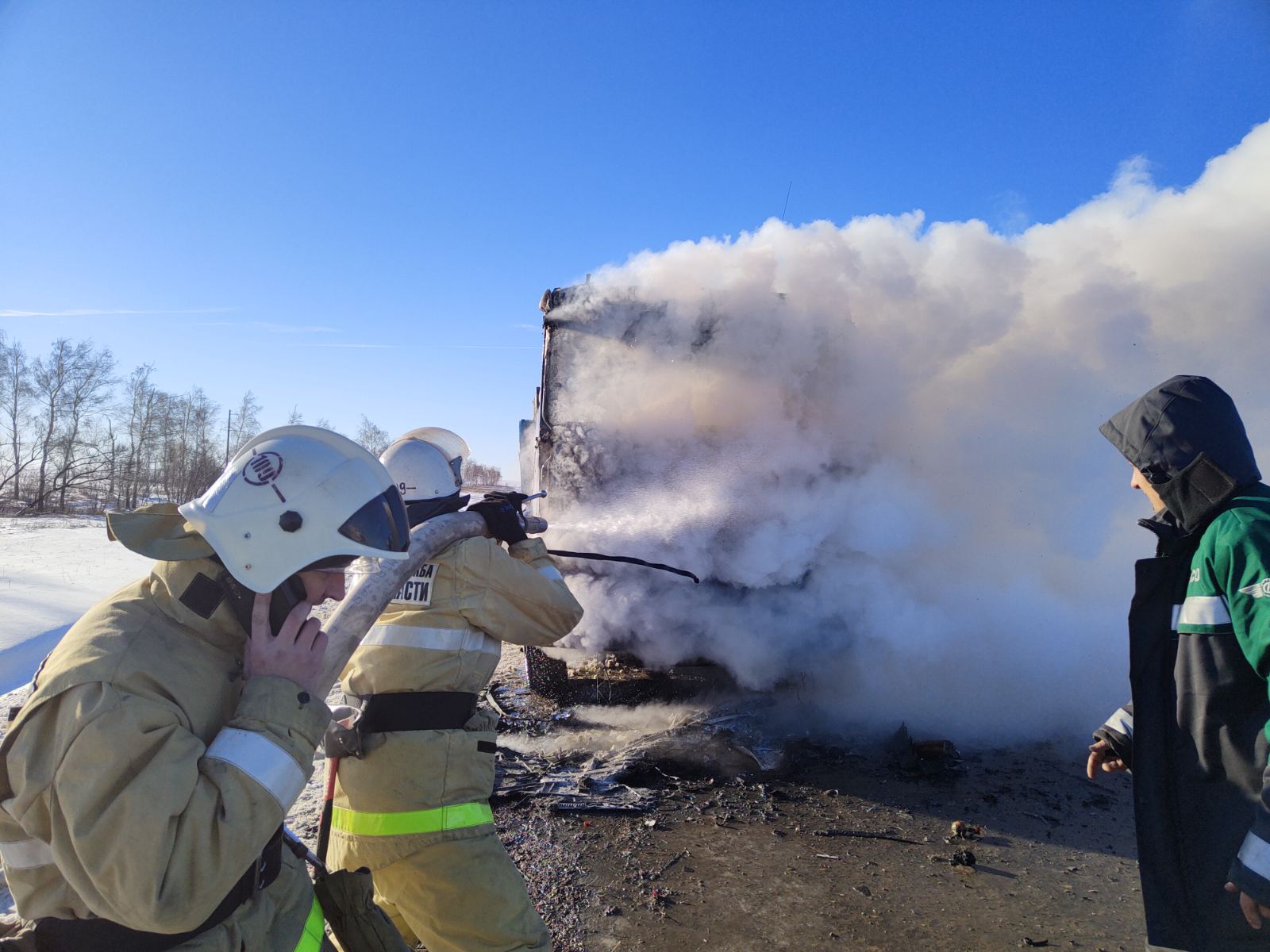 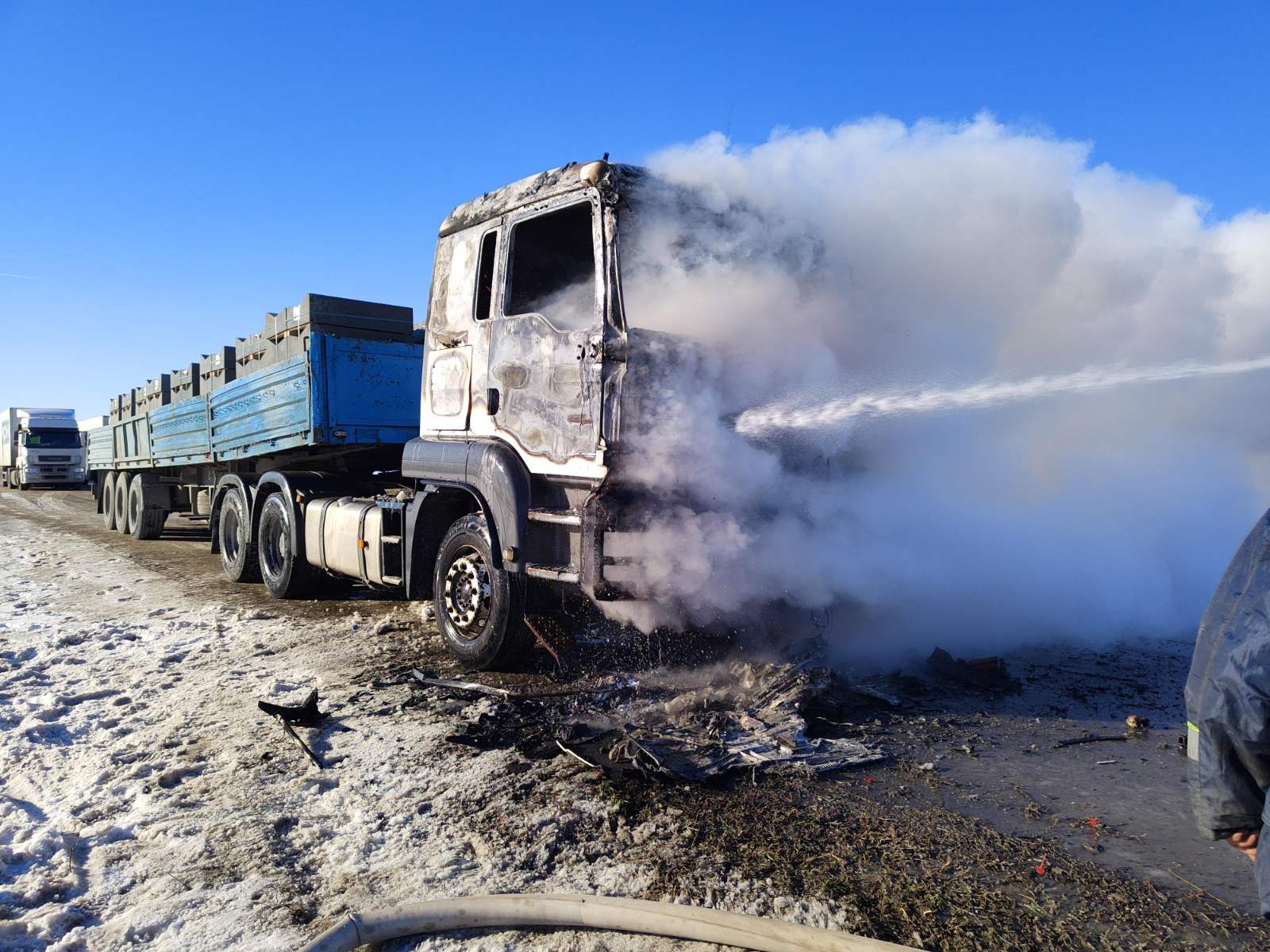 